УНИВЕРЗИТЕТ СВ. КИРИЛ И МЕТОДИЈ-СКОПЈЕФакултет за електротехника и информациски технологии – СкопјеМастер студии 2012/13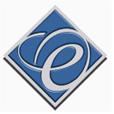 предметПроектен менаџмент ------------------------------------------------------------ЕЛАБОРАТ ЗА САМОСТОЈНА РАБОТА                     Студент      _______________________  Скопје, 2013 г. СОДРЖИНАДомашни задачи (со бизнис план)Семинарска работа: ...(наслов)Презентација Студент     _________________________________Студиска програма   -  Проектен менаџментДатум    _________________________Оценка: ________________________ Ментор: Проф. Д-р Вангел Фуштиќ _________________________________Домашни задачи                        Дел1. (задача  1)Решение:2. ( задача 2)Решение:...7. (задача 7)Решение:(Бизнис планот е во рамките на задачите и е задолжителен)Семинарска работа“    (наслов)    “Клучни зборови: ..  ... (4- 5 клучни збора за предметот на семинарската работа)Куса содржина  на англиски јазик (10-15 реда)Текст на семинарската: ......  (опсег  30 - 40 страни)(текст)ПрезентацијаПрезентација на бизнис планот  (до 10 слајда)Презентација на семинарската (до 20 слајда)(приложен CD)***ОПШТИ НАПОМЕНИ*Елаборатот се предава во хартиена верзија до договорениот датум пред терминот на испитот!*На приложеното CD се даваат сите документи: Елаборат во MS WordФолдер со документи при истражувањата иПрезентациите во Power Point. *CD-то се означува со:- Елаборат по Проектен менаџмент - Име и презиме на студентот * * *